Paneles para carteles informativos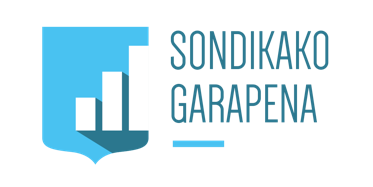 Gestión prioritariaDESCRIPCIÓNRelacionado con “Campañas de concienciación civismo”, SDK-GS.PR-27, dotar al municipio de paneles donde ubicar los carteles municipales y de la ciudadanía. Acciones planteadasColocación en puntos estratégicos de paneles informativos del ayuntamiento y para los ciudadanos. Diferenciarlos por colores.seguimiento DEL PROYECTO. ACCIONES A REALIZAR/REALIZADAS2019-2020: Dotación presupuestaria para acondicionar, mejorar, instalar paneles informativos.2020 Información a la ciudadanía, en el lanzamiento de la campaña para el mantenimiento del municipio limpio, de los lugares habilitados para ello, los colores informativos y los derechos y obligaciones para su correcto mantenimiento y uso.nº identificativoSDK-GS.PR-29PRESUPUESTO ASIGNADOSin determinar